August 2023 Report for the month of July 2023Deputy Chief – Neal OlsonThis Month’s Events (i.e. Training, Public Education Events, Special Events)7/3	Pancake Breakfast Setup7/4 	Pancake Feed and Independence Day Events7/5	P1FFA Meeting canceled due to calls 7/12	Drill – P1FFA7/13	Board of Directors Meeting7/15	Talmadge Road Cleanup7/19	Drill – WOU7/22	DPSST – Live Fire Prop7/24	EMS Drill7/26	Drill – WOUUpcoming Events (i.e. Training, Public Education Events, Special Events)8/2	P1FFA Meeting 8/9	Drill – P1FFA8/16	Drill –  FF Skills and Support Drill – Gross Decon8/17	Board of Directors Meeting8/20	Back to School Bash at The Gate8/23	Drill – FF Skills8/30	Drill – FF SkillsInformational Items –  Incidents (not a record) for the month of July 2023. (Report #1081 not attached)  Hours of Training and Continuing Education last month.  (Report #1676 not attached)  certification(s) received last month (Report #1638 not attached)  Troy Crafton – Live Fire InstructorRespectfully SubmittedNeal OlsonTraining Calendar 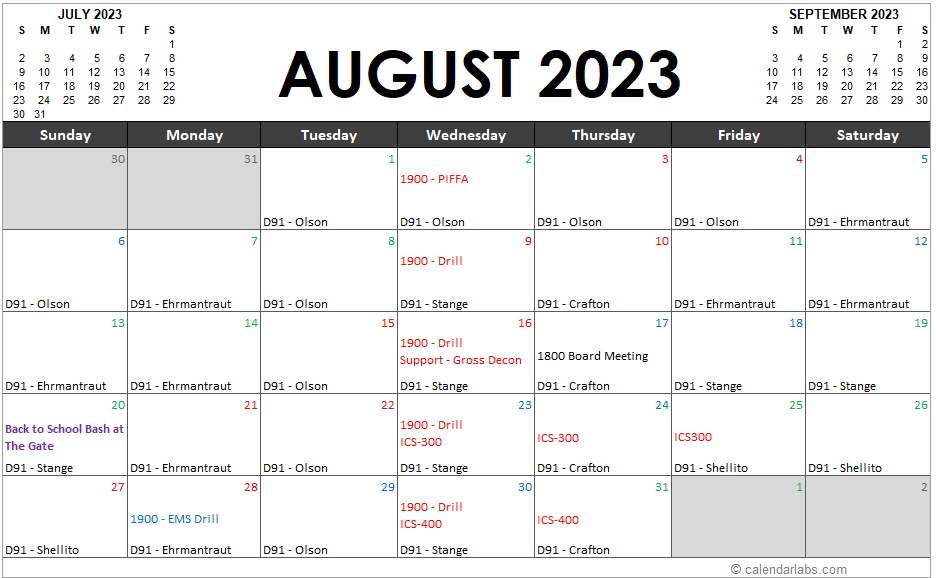 